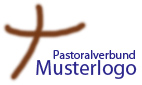  Was muss ich tun?Liste der zu mietenden Räume hinterlegenMietvertrag für Nutzung von Räumen hinterlegen Räume buchen und Buchung bestätigenMietvertrag für Nutzung von Räumen schließenSchlüsselverwaltung durchführen und Nutzung der Räume überprüfenRaummiete vereinnahmen und buchen Was muss ich beachten? Weitere Informationen:Es ist zu beachten, dass kurzfristige Vermietungen von gemeindlichen Räumlichkeiten ggf. der Umsatzsteuer zu unterwerfen sind. U.a. ist hierbei der Umfang dieser Fremdnutzungen entscheidend. Details: s. Handreichung "Steuerpflichten der Kirchengemeinden" - Seite 30ChecklisteChecklisteTätigkeitenerledigtAnfrage nach Vermietung entgegennehmenVerfügbarkeit des Raumes prüfen und ggfs. alternativen Raum oder Termin suchenInformationen über Nutzungsbedingungen und Kosten mitteilenVereinbarung über Nutzung und ggf. Raummiete treffenDaten in TeRMIn eingeben oder Termin in Kalender eintragenBuchungsbestätigung erstellen und versendenChecklisteChecklisteTätigkeitenerledigtMietvertrag erstellen (nach Muster/Vorlage)Mietvertrag / Nutzungsbedingungen und/oder Hausordnung ausdruckenVertrag von beiden Seiten unterschreibenZahlungstermin vereinbarenVertrag und sonstige Unterlagen übergeben/versendenChecklisteChecklisteTätigkeitenerledigtGgfs. Einweisung geben und/oder auf Besonderheiten hinweisenGgfs. Kaution hinterlegen lassenSchlüssel herausgebenSchlüsselherausgabe dokumentierenNach der Nutzung Raum kontrollierenFalls nötig oder vereinbart Endreinigung veranlassenSchlüssel wieder entgegennehmenGgfs. Kaution wieder aushändigenSchlüsselrückgabe dokumentierenChecklisteChecklisteTätigkeitenerledigtRaummiete und/oder Endreinigung in Rechnung stellen und versendenZahlungseingang feststellen bzw. Bargeld entgegennehmenGgfs. Quittung ausstellen und übergebenZahlungseingang buchenEinnahmen für Raumnutzung an den Gemeindeverband abführenAbgesprochenes Vorgehen zu diesem Arbeitsbereich:Abgesprochenes Vorgehen zu diesem Arbeitsbereich:1.2.3.4.5.6.